Муниципальное  бюджетное  дошкольное  образовательное  учреждение детский сад  комбинированного вида № «86» «Былинушка»(Гендерное  воспитание)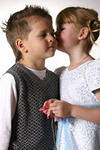 Воспитатель:Гадючко  О.Н.         Признайте за ребенком право на индивидуальность, право быть другим.
Не уличайте детей в неумении, а помогайте найти пути решения проблемы. Не сравнивайте ребенка с другими, хвалите за его успехи и достижения. Никогда не сравнивайте мальчиков и девочек, не ставьте одних в пример другим: они разные даже по биологическому возрасту – девочки обычно старше ровесников-мальчиков.
Учитесь вместе с ребенком, объединяйтесь с ним против объективных трудностей, станьте союзником, а не противником или сторонним наблюдателем.
Старайтесь, давая задания мальчикам как в детском саду, в школе, так и в быту, включать в них момент поиска, требующий сообразительности. Не надо заранее рассказывать и подсказывать, что и как делать. Следует подтолкнуть ребенка к тому, чтобы он сам открыл принцип решения, пусть даже наделав ошибок.
С девочками, если им трудно, надо вместе, до начала работы, разобрать принцип выполнения задания, что и как надо делать. Вместе с тем девочек надо постепенно учить действовать самостоятельно, а не только по заранее известным схемам (работу по дому выполнять точно, как мама, в школе решать типовые задачи, как учили на уроке), подталкивать к поиску собственных решений незнакомых, нетиповых заданий.
Не забывайте, не только рассказывать, но и показывать. Особенно это важно для мальчиков.
При первых неудачах не нервничайте сами и не нервируйте ребенка. Пытайтесь отыскать объективные причины трудностей и смотреть в будущее с оптимизмом. Не забывайте, что ваша оценка поведения или каких-то результатов деятельности ребенка всегда субъективна. И всегда может найтись кто-то другой, кто увидит в этом ребенке то хорошее, что не заметили вы.
Мы часто любим в ребенке результаты своих трудов. А если результатов нет, виноват не ребенок, а мы, потому что не сумели его научить. Бойтесь списывать свою некомпетентность, свои неудачи на ребенка. Это вы педагог или родитель, а не он. К сожалению, мы любим тех, кого умеем научить.
Постарайтесь, чтобы главным для вас стало не столько научить чему-то, сколько сделать так, чтобы ребенок захотел научиться, не потерял интереса к учебе, почувствовал вкус к познанию нового, неизвестного, непонятного.
Помните: для ребенка чего-то не уметь, чего-то не знать – это нормальное положение вещей, на то он и ребенок. Этим нельзя попрекать. Стыдно самодовольно демонстрировать перед ребенком свое превосходство в знаниях.
Ребенок не должен панически бояться ошибиться. Невозможно научиться чему-то не ошибаясь. Старайтесь не выработать у ребенка страха перед ошибкой. Чувство страха – плохой советчик. Оно подавляет инициативу, желание учиться, да и просто радость жизни и радость познания.
Не обольщайтесь – вы не идеал, а значит, не образец для подражания во всем и всегда. Поэтому не заставляйте ребенка быть похожим на вас.
Запомните: маленькие дети не бывают ленивыми. “Леность” ребенка – сигнал неблагополучия в вашей педагогической деятельности, в избранной вами методике работы с ним.
Старайтесь не преподносить детям истину, а учите находить ее. Всячески стимулируйте, поддерживайте, взращивайте самостоятельный поиск ребенка.
Для гармоничного развития необходимо, чтобы ребенок учился по-разному осмысливать учебный материал (логически, образно, интуитивно).
Прежде чем ругать ребенка за неумение, попытайтесь понять природу трудностей.
Никогда не ругайте ребенка обидными словами за неспособность что-то понять или сделать, глядя на него при этом с высоты своего авторитета. Это сейчас он знает и умеет хуже вас.
Придет время, и по крайней мере в каких-то областях он будет знать и уметь больше вас. А если тогда он повторит в ваш адрес те же слова, что сейчас говорите ему вы?
Помните, что мы часто недооцениваем эмоциональную чувствительность и тревожность мальчиков.
Если вам надо отругать девочку, не спешите выказывать свое отношение к ней – бурная эмоциональная реакция помешает ей понять, за что ее ругают. Сначала разберите, в чем ее ошибка.
Ругая мальчика, изложите кратко и точно, чем вы недовольны, так как он не может долго удерживать эмоциональное напряжение. Его мозг как бы отключит слуховой канал, и ребенок перестанет вас слушать и слышать.
Знайте, что девочки могут капризничать, казалось бы, без причины или по незначительным поводам из-за усталости (истощение правого “эмоционального” полушария мозга). Мальчики в этом случае истощаются интеллектуально (снижение активности левого “рационально-логического” полушария). Ругать их за это не только бесполезно, но и безнравственно.
Если ваш сын гораздо медленнее осваивает грамоту, чем это делала его старшая сестренка, плохо пересказывает и небрежно пишет буквы, не огорчайтесь, это особенность мужского ума. К тому же мальчики отстают от девочек в развитии. Их детство длится дольше. К семи годам мальчики по своему биологическому возрасту младше девочек-ровесниц на целый год. У мальчиков свой путь взросления, но так как они больше ориентированы на усвоение информации (в отличие от девочек, которых больше интересуют отношения между людьми), за их интеллектуальное развитие можно не беспокоиться.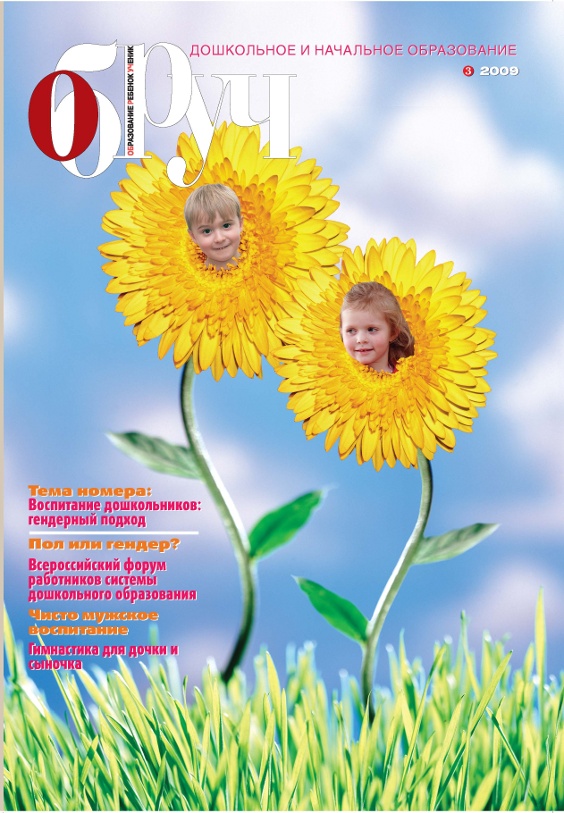 Муниципальное  бюджетное  дошкольное  образовательное  учреждение детский сад  комбинированного вида № «86» «Былинушка»Консультация для родителей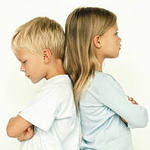 Воспитатель:Гадючко  О.Н.Ребенок родился. Если в один ряд положить новорожденных, завернутых в пеленки, то по внешнему виду нельзя определить, мальчик это или девочка. Помогают различать пол ребенка красные и синие ленточки. Пол ребенка трудно различить и в год, когда малышей стригут и одевают в одинаковые костюмчики.Но записи биотоков мозга у новорожденных мальчиков и девочек уже разные. По биотокам мозга можно определить, кто из них есть кто. Мы, взрослые, тоже интуитивно чувствуем эту разницу, поэтому по-разному разговариваем с сыном и дочкой, используем разные методы в воспитании. Мальчиков за провинность чаще наказывают и отчитывают суровым голосом. Им не позволяется плакать. Девочек чаще жалеют, ласкают, а мальчику говорят: «Ты же мужчина, мужчины не плачут!» А при обучении различие мальчиков и девочек используют не всегда. В программах по дошкольному образованию есть такие фразы: «Ребенок в три года должен...», «К пяти годам он уже умеет...» А в медицинских таблицах нормы веса, роста разные для мальчиков и девочек.Чем же они отличаются друг от друга? (Различие мальчиков и девочек взяты из книги В.Д. Еремеевой, Т.П. Хризман «Девочки и мальчики — два разных мира»).Девочки рождаются более зрелыми на 3—4 недели, а к периоду половой зрелости эта разница различается почти в 2 года.Мальчики начинают позже ходить на 2—3 месяца, чем девочки, а говорить позже на 4-6 месяцев.При рождении мальчиков у женщин чаще бывают осложнения. На 100 зачатий девочек приходится 120—180 зачатий мальчиков.Мальчики более подвижны, чем девочки. Для детей 7—15 лет травмы у мальчиков случаются чаще в 2 раза.Трудновоспитуемые — чаще мальчики. Их чаще ругают, меньше берут на руки.До 8 лет острота слуха у мальчиков выше (генная память — надо выследит дичь и убить, чтобы принести в пещеру своей женщине), чем у девочек.Девочки чувствительны к шуму, резкие звуки их раздражают. У них больше развита чувствительность кожи, поэтому девочкам надо чаще гладить их кожные покровы.Игры девочек опираются на ближнее зрение. Они раскладывают свои игрушки возле себя.Игры мальчиков опираются на дальнее зрение. Они бегают друг за другом. Бросают предметы в цель. Если пространство ограничено, то они осваивают его вертикально: лезут на лестницу, тумбочку. Поэтому мальчикам необходимы спортивные вертикальные уголки или большие просторные комнаты для игр.Они отвечают по-разному на занятиях. Мальчик смотрит на парту, в сторону, если не знает, или перед собой, если знает ответ. А девочка смотрит в лицо, как бы ищет в глазах у взрослого подтверждения правильности ответа.Вопросы мальчики задают конкретно, для получения информации. А девочки задают вопросы для установления контакта. Когда в класс приходит новый учитель, то девочки обязательно спрашивали, придет ли он еще, есть ли у него семья. Мальчикам это все было безразлично.У девочек лучше развита беглость речи и скорость чтения. Но мальчики лучше решают задачи и отгадывают кроссворды.У девочек лучше развита мелкая моторика рук. Поэтому они пишут аккуратно и лучше выполняют работу, связанную с мелкой моторикой (вышивание, бисероплетение).Мальчики более возбудимы, раздражительны, беспокойны, нетерпимы, неуверенны в себе и более агрессивны, чем девочки.Мозг девочек готов к ответу на любую неприятность, готов отреагировать на воздействие с любой стороны (инстинкт выживания), так как цель женского — рождение жизни и ее сохранение. А цель мужского пола — это прогресс. Открытия делают мужчины, а женщины эти открытия совершенствуют.Мальчик и девочка - это два разных мира. Очень часто мы неправильно реагируем на поступки детей, потому что не понимаем, что стоит за этими поступками. Если в семье уже растёт дочка, и родился сын, родителям необходимо знать, что во многом придётся начинать с нуля и их опыт воспитания дочки не только не поможет, а даже может мешать. Если после сына в семье родилась дочь, сложностей обычно бывает меньше, хотя разницу учитывать придётся в любом случае. Воспитывать, обучать и даже любить мальчиков и девочек надо по-разному. Но обязательно очень любить!Постараемся понять наших мальчиков и девочек, ведь они — будущие мужчины и женщины и должны соответствовать своей сути. Воспитав настоящих мужчин и женщин, мы облегчим своим детям жизнь в дальнейшем, поможем избежать тех ошибок, что наделали в своей жизни по незнанию.  Не забывайте, что перед вами не бесполый ребенок, а мальчик или девочка с определенными особенностями мышления, восприятия, эмоций.

 Никогда не сравнивайте мальчиков и девочек, хвалите их за успехи и достижения.Обучая мальчиков, опирайтесь на их высокую поисковую активность, сообразительность.

Обучая девочек, не только разбирайте с ними принцип выполнения задания, но и учите действовать самостоятельно, а не по разработанным схемам.
Ругая мальчика, помните о его эмоциональной чувствительности и тревожности. Изложите ему кратко и точно свое недовольство. Мальчик не способен долго удерживать эмоциональное напряжение, очень скоро он перестанет вас слушать.
Ругая девочку, помните об эмоциональной бурной реакции, которая помешает понять, за что ее ругают. Спокойно разберите ошибки.
Девочки из-за усталости могут капризничать (истощение правого «эмоционального» полушария). Мальчики из-за усталости перестают слушать, заниматься (истощение левого «логического» полушария). Ругать их за это бесполезно и безнравственно.
Не забывайте, что оценка, данная вами ребенку, всегда субъективна и зависит от ваших индивидуальных психических особенностей.
Вы должны не учить ребенка, а развить у него желание учиться.Для ребенка нормально что-либо не знать, не уметь, ошибаться.

Лень ребенка — сигнал неблагополучия вашей педагогической деятельности.

Для гармоничного развития ребенка необходимо научить его по-разному осмысливать учебный материал (логически, образно, интуитивно).
